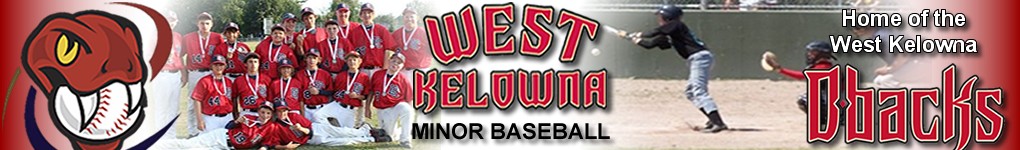 West Kelowna Minor Baseball Association PO BOX 26080 Westbank, BC V4T 2G3MINUTESMonday, September 24 – 7:00 pm at the Best Western Inn, West Kelowna BCCall to Order:  7:02Review Agenda and Approve Minutes from previous meeting: Motion to approve minutes as distributed, Marlon, seconded Dustin. PassedFinancial Report (Dustin Joslin) Nothing to reportDirectors Reports:7U T-ball (Rochelle Vella) – Got some equipment back late, getting them to DonLots of people do not know that we run t-ball.  Would like to send out a PDF regarding the program.Nice to have 8 teams.Can go do clinics for school classes, use foam balls in gym.9U Tadpole (Marlon Zaleschuk) – Season went great, wind-up was awesome.Marlon is stepping down, Colin Mitzel is willing to take over.Will bring Colin out for the next meeting.Marlon has all equipment, will bring it back to the cage.11U Mosquito (Shawn Vodarek) – absentHave 12 kids in the City Program, Tom is running it.Going wellCity will send 70% of registrations to Want to open Winter Ball up to 9U’s.13UPee Wee (Nigel Mandau)Just got rest of the bags back.  Will bring back to the cage.  Dustin still has his.Dustin has taken over the fall program.  Playing games against Kelowna.Tournament Oct 12 weekend.Going well.Nigel will not be director last year.15U Bantam (Don Klettke)13 kids, not sure if everyone is paid.Nigel will take over the 15U DirectorPlayed 4 games, Chris Heller is running it.Tournament in Kelowna October 12 weekend (if enough players and coaches will go in it.)3 of AAA kids are in A’s for fall program.18U Midget (Don Klettke/Tom Katelnikoff)Nothing to report1st Vice President vacant2nd Vice President (Don Klettke) - absentRegistrar (Vacant)Webmaster - vacantUniform (Vacant) Equipment (Vacant)Need more tees for SpringHead Coach (Tom Katelnikoff)Need to get time for the high-performance teams in early to get some practices in for 15U and 13UOnce dates are finalized, will send out info regarding fall ball.Tournament (Vacant)Umpire in Chief (Don Klettke) - vacantConcession (Vacant)Fundraising (Vacant)VOC rep (Tracy Greive)President’s Report: (Tom Katelnikoff)In our agreement regarding concession building, we were charged $1000 per year.Tom asked if we could split the cost associated for the concession.  Was told to get some history on the building (who built it, and when it was built).  If it was built by us, they can charge us a nominal feel.  If it is there building, will need to go through council.Dustin will get some information regarding this.  Think built in 1996/97, built by the Regional District, all the fixtures were put in by us.Tom will be attending the interior workshop to go through potential rule changes.  Nigel suggested that the registration limit for AA and AAA perhaps up it to 78 or so.  Bump up each level 12 kids.  Will end up having more kids playing baseball.Interlocking divisions scheduling was difficult last year.  Perhaps looking at scheduling multiple games on each lower-mainland trip.15U A teams interlocked with coast teams.  Not a great idea at A.If anyone comes up with rule changes prior to Tom’s meeting, please let him know.Concrete has been donated for building, person doing it will be able to in the next couple of weeks.New Business – no newsMotion to adjourn meeting made by Rochelle.  Meeting adjourned 7:43.Next meeting:  October 29th @ 7:00 PMRound-table discussion